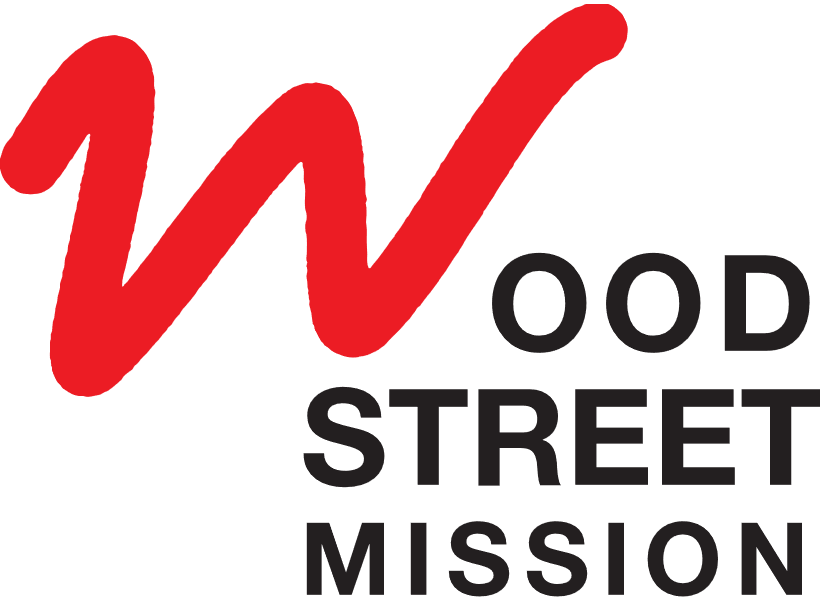 Job DescriptionPerson SpecificationJob Title:Finance AdministratorSalary:£21,000 pa Hours35 hours per weekResponsible to:ManagerResponsible for:Financial AdministrationFunctional relationships:Fundraising staff, projects and admin lead staff, manager and trusteesMain purpose:To provide treasury, bookkeeping and accountancy support to Wood Street MissionSummary of Main ResponsibilitiesTo ensure that QuickBooks is up to date with accurate financial information.To enter all income into QuickBooks ensuring that it is coded correctly.To process all invoices received ensuring that they are coded correctly and authorised by the appropriate person.To prepare payment runs including cheques and on-line payments.To prepare a cash flow forecast and keep the regularly updated ensuring that there is enough money in the bank to pay suppliers and staff.To check the petty cash reconciliation and ensure that it is posted into QuickBooks correctly.To undertake monthly management accounts including:Bank reconciliationsAccruals, prepayments and deferments where required.To prepare balance sheet reconciliations.To prepare monthly financial reports.To ensure that gift aid claims are processed and submitted to HMRC on a quarterly basis.To prepare a quarterly VAT return and submit to HMRC.To ensure that payroll journals are entered into QuickBooks.To ensure that pension payments made to X are accurate.To ensure that PAYE and NI payments to HMRC are set up and authorised in line with the required deadlines.To prepare annual budgets for approval by the Trustees.To prepare information for annual accounts and assist with the independent examination by external accountantsEssentialExcellent verbal and written communication skills including taking part in different types of meetings.Relevant accountancy qualification or relevant experienceGCSE Maths and English grade C or equivalentForward planning and prioritisingAbility to work on own initiative Experience of bookkeeping and management accountsWillingness to work within the core hours of Monday to Friday, 8.30am to 4.30pmWilling to undertake training to develop knowledge, skills and confidenceEnthusiastic and motivated with the capability to work as part of a small, busy teamAble to treat clients, donors, staff and volunteers with respect, dignity and in a confidential mannerDesirableKnowledge of QuickBooks onlineExperience of using QuickBooksExperience of working within a charity